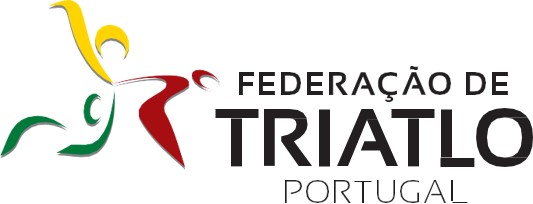 GUIA DAS COMPETIÇÕES 2018REGIÃO CENTRO LITORALLISBOA E LEIRIAEm verde - Inserido em 23 JanEm vermelho - Retirado em 23 JanOs novos desafios que se apresentam à nossa modalidade pelo crescimento do nº de atletas e clubes, a maior procura por novas formas de estar no Triatlo, o maior nº de organizadores interessados e a contenção orçamental dos clubes e das famílias, exigem adaptações na calendarização das provas.Assim, publicamos abaixo as normas das competições regionais para 2018. Composição dos quadros competitivosCampeonato de Duatlo CrossAcessível a não federados;Títulos em disputa: Campeão do Centro Litoral absoluto em cada género, por Clubes em cada género, por escalões Cad e Jun, e por grupos de idade (20+) em cada género.Resultados a elaborar na prova:Não federados e federados de fora da região: Geral masculinos, geral femininos e estafetas;Federados da região Centro Litoral: Geral masculinos, geral femininos, por escalões Cad e Jun, e por grupos de idade (20+) em cada género, geral equipas masculinas e femininas.Equipas: Soma das 3 melhores tempos por género.Prémios na prova:Não federados e federados de fora da região: 3 primeiros masculinos e femininos na geral. Equipas de estafetas. Federados da região Centro Litoral para os 3 primeiros masculinos e femininos na geral e em cada escalão ou grupo de idade. 3 primeiras equipas masculinas e femininas. Prémios a cargo do organizador e a entregar no dia da prova.Circuito Centro Litoral – 16 e mais anosTítulos em disputa: Vencedor do Circuito por Clubes por género; Vencedor do Circuito na geral, por escalões Cad e Jun, e por grupos de idade (20+) em cada género.Resultados a elaborar nas provas e prémios:Geral masculinos, geral femininos, por escalões Cad e Jun, por grupos de idade (20+) em cada género, geral equipas masculinas e femininas e por equipas em estafetas.Prémios do Circuito para federados: Geral masculinos, geral femininos, por escalões Cad e Jun, por grupos de idade (20+) em cada género, geral equipas masculinas e femininas; Todas as etapas contam para o resultado final da competição;Pontuações, classificações e critério de desempate:O nº de pontos obtidos contam para o atleta e para a sua equipa na prova. Aos não federados não é atribuída pontuação.Por prova e para efeitos de pontuação para o circuito regional, aplica-se a mesma tabela mas apenas aos atletas e clubes da região;No final do Circuito Regional por clubes, a classificação coletiva é apurada segundo o maior nº de pontos obtidos pelos atletas de cada clube no conjunto de todas as provas;Em situação de empate no final, o desempate é efetuado de acordo com as seguintes regras e ordem:Pela melhor classificação numa prova;Pela melhor classificação em duas provas;Pelo maior número de melhores resultados;Pela melhor classificação na última prova.Tabela de aplicação para as classificações individuais nas provas a contar para os Circuitos Regionais (que somam para a obtenção da classificação coletiva na prova e para o Circuito):Circuito Jovem Centro Litoral - 7 aos 15 anosTítulos em disputa: Vencedor do Circuito Regional por Clubes. Vencedor do Circuito Regional em Iniciados e Juvenis em cada género.Resultados a elaborar nas provas: Escalões em masculinos e femininos, equipas no conjunto de ambos os géneros onde contam todos os pontos de todos os atletas.Pontuação segundo o Regulamento dos Circuitos regionais Jovem_2018;Todas as etapas contam para o resultado final da competição. Pontuações, classificações e critério de desempate:O nº de pontos obtidos contam para o atleta e para a sua equipa na prova. Aos não federados não é atribuída pontuação.Por prova e para efeitos de pontuação para o circuito regional, aplica-se a mesma tabela mas apenas aos atletas e clubes da região;No final do Circuito Regional por clubes, a classificação coletiva é apurada segundo o maior nº de pontos obtidos pelos atletas de cada clube no conjunto de todas as provas;Em situação de empate no final, o desempate é efetuado de acordo com as seguintes regras e ordem:Pela melhor classificação numa prova;Pela melhor classificação em duas provas;Pelo maior número de melhores resultados;Pela melhor classificação na última prova.Tabela de aplicação para as classificações individuais nas provas a contar para os Circuitos Regionais (que somam para a obtenção da classificação coletiva na prova e para o Circuito):Circuito de iniciação/ preparação - 7 aos 15 anosEm moldes a definir e a publicar, os melhores atletas Iniciados e Juvenis deste circuito terão acesso a um estágio nacional de Outono.Versão de 23 de Janeiro de 2018DATAETAPADESIGNAÇÃODISTÂNCIASIDADESINFORMAÇÕESSábado, 3 de Março de 2018ÚnicaII Duatlo Cross Teleperformance “Os belenenses”4/16/216 e + anosMonsantoDATAETAPADESIGNAÇÃODISTÂNCIASIDADESINFORMAÇÕESDomingo, 11 de Fevereiro de 20181I Aquatlo segmentado do LX Triathlon200/160016 e +Piscina Ameixoeira Pista Moniz PereiraSábado, 3 de Março de 20181I Duatlo Cross “Os belenenses”1,6/6/0,816 e + anosMonsantoSábado, 7 de abril de 20182Aquatlo segmentado do CNAmadora200/160016 e +PiscinaSábado, 5 de Maio de 20183III Duatlo Cross da SFRA Amadora4/16/216 e +BTTSábado, 23 de Junho de 20184I Aquatlo do SCP200/160016 e +PiscinaClassificaçãoPontosClassificaçãoPontosClassificaçãoPontosClassificaçãoPontos1º10026º7551º5076º252º9927º7452º4977º243º9828º7353º4878º234º9729º7254º4779º225º9630º7155º4680º216º9531º7056º4581º207º9432º6957º4482º198º9333º6858º4383º189º9234º6759º4284º1710º9135º6660º4185º1611º9036º6561º4086º1512º8937º6462º3987º1413º8838º6363º3888º1314º8739º6264º3789º1215º8640º6165º3690º1116º8541º6066º3591º1017º8442º5967º3492º918º8343º5868º3393º819º8244º5769º3294º720º8145º5670º3195º621º8046º5571º3096º522º7947º5472º2997º423º7848º5373º2898º324º7749º5274º2799º225º7650º5175º26100º e restantes1DATAETAPADESIGNAÇÃODISTÂNCIASIDADESINFORMAÇÕESDomingo, 11 de Fevereiro de 20181I Aquatlo segmentado do LX TriathlonVárias7 aos 15Piscina Sta Clara   Pista Moniz PereiraSábado, 3 de Março de 20182I Duatlo Cross “Os belenenses” Várias7 aos 15MonsantoSábado, 7 de abril de 20183Aquatlo segmentado do CNAmadoraVárias7 aos 15PiscinaSábado, 5 de Maio de 20184III Duatlo Cross da SFRA AmadoraVárias7 aos 15BTTSábado, 9 de Junho de 20185Triatlo segmentado de PenicheVárias7 aos 15Piscina e BTTSábado, 23 de Junho de 20186I Aquatlo do SCPVárias7 aos 15PiscinaClassificaçãoPontosClassificaçãoPontosClassificaçãoPontosClassificaçãoPontos1º10026º7551º5076º252º9927º7452º4977º243º9828º7353º4878º234º9729º7254º4779º225º9630º7155º4680º216º9531º7056º4581º207º9432º6957º4482º198º9333º6858º4383º189º9234º6759º4284º1710º9135º6660º4185º1611º9036º6561º4086º1512º8937º6462º3987º1413º8838º6363º3888º1314º8739º6264º3789º1215º8640º6165º3690º1116º8541º6066º3591º1017º8442º5967º3492º918º8343º5868º3393º819º8244º5769º3294º720º8145º5670º3195º621º8046º5571º3096º522º7947º5472º2997º423º7848º5373º2898º324º7749º5274º2799º225º7650º5175º26100º e restantes1DATAETAPADESIGNAÇÃODISTÂNCIASIDADESINFORMAÇÕESSábado, 22 de Setembro de 20181I Aquatlo do SU ColarenseVárias7 aos 15Piscina da Praia Grande